
The Delta Kappa Gamma Society International is a professional honorary Society of women educators. The Society promotes professional and personal growth of its members and excellence in education. Membership is by invitation only and considered a prestigious honor with a variety of benefits and privileges.
Alpha Tau Chapter of Missouri State 
 September 9, 2017 Minutes Page 1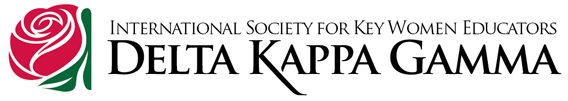 Call to order, Pledge of Allegiance, Singing Grace  The meeting was called to order by Alpha Tau 
President Faye Peters, the Pledge to the U. S. Flag and singing of the DKG Grace followed by  Brunch  and Welcome to a new year in Alpha Tau Chapter.Sharing Our Summer-Success and Fun Personal or Professional-All present shared summer activities. Attendance _17_members _1_special guests __18 total__Membership Numbers  38 +3=41Program “All About Delta Kappa Gamma” Evonne Nutter-Miner, Karen Gorden, Cay Sergent   presented a program reminding us of the benefit of membership at international, state and local chapter.  Karen Gorden lead us in “Link” an activity to show how we all connect.  Minutes April, 2017  The minutes of the April 8, 2017 meeting were presented and approved.Treasurer Report and Budget Cay Sergent presented these documents and they were approved. Correspondence JoAnn Brown, Cay Sergent   Neither Officer had correspondence to share. Committee Reports
Website: Myrna Walker is making our website informative and easy to use.  All the meeting dates and location will be posted on that website.  Each meeting is on the second Saturday of the month and the regrets are due by Wednesday noon on the Wednesday before the second Saturday.  Cay Sergent shared that Alpha Tau chapter’s website is in Compliance so that it can be access from International and State. Unfinished Business  Qualifications Prospective Members:  Member qualifications have changed.  Retirees, First Year Educators and Paid educators from fields other than public education: dietician, nutrition services, social service, paraprofessional, may be invited to full membership.  Membership will be collecting one name and method of contact of a prospective member from each current member.  Evonne Nutter-Miner is living in Fair Grove and has volunteered to host a fall tea for prospective members.  Please volunteer a name, ideas and to help with a tea. A special announcement will be sent to all. September 9, 2017 Minutes Page 2New business  
Myrna has agreed to provide a chapter News Letter for Alpha Tau. Myrna needs your support by sharing information and pictures with her to post/publish.  

Alpha Tau Chapter was founded June 1, 1968    June 1, 2018 , Alpha Tau will be 50 years will be 50 years old? We are open to ideas for how we should celebrate?We are once again asked to Support Early-career Educators (SEE).  This would require participants to keep tract of dues, supplies, donations and time that is given to a new teacher.  October 21 Meeting Springfield  Southwest Coordinating Council Meeting Excellence in Education Honoree Myrna Walker will be recognized by Alpha Tau for her long term service in many areas including service to  lpha Tau and for the difference she has made in so many students as she sought to develop the best teachers to be in the classroom with students.Charter Members, Rose Mary Owens and Eva Marie Glor, are the living Charter Members of Alpha Tau. All chapter’s Charter members will be honored at the Luncheon at the October 21 meeting.

November 9, 2017 9:30 a.m. Meeting  Church House Banquets is location of  our Silent Auction to benefit  Alpha Tau’s Grants in Aid and Scholarship Programs. We agreed that    Denim is acceptable at all meetings the November meeting is our “Denim Meeting” for several years. Jessica Gray is sharing her Little Library Project.  Bring a friend or prospective member is who willing to purchase her own meal.Announcements  Remember our websites and utilize the information provided,please.
International www.dkg.org Your membership # is your user name and dkg2014 society is you password.
State www.dkgmissouri.com is the state website. 
Chapter alphataumo.weebly.com shares chapter, state and international information. Adjournment  -  Delta Kappa Gamma Song

